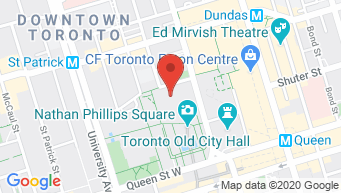 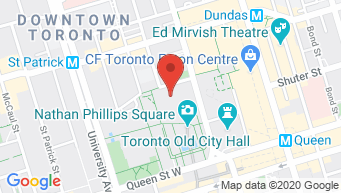 SCENESSET AND DESCRIPTIONCHARACTER #D/NPAGESLOCATION/NOTESTotal Pages:Total Pages:Total Pages:#CASTCHARACTERCALL TIMESPECIAL INSTRUCTIONS12345POSITIONNAMEPHONEEMAILCALL TIMEProducerDirectorPMDir. of PhotographyCam OP